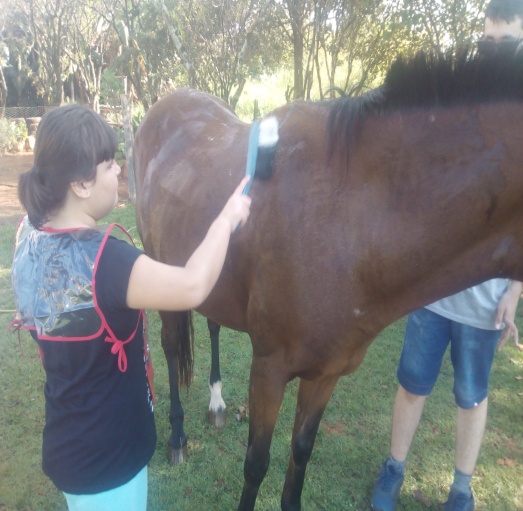 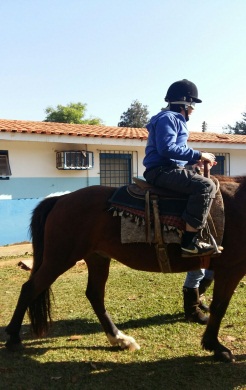 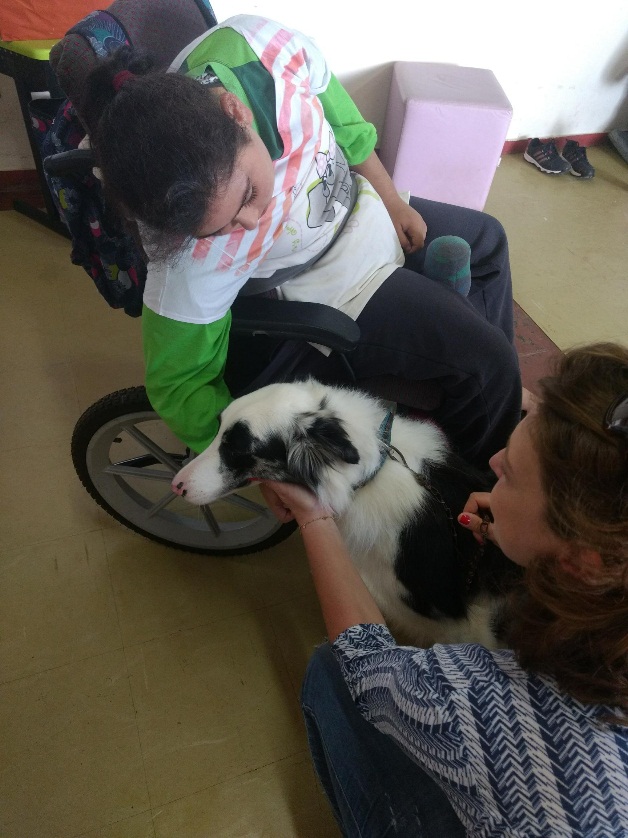 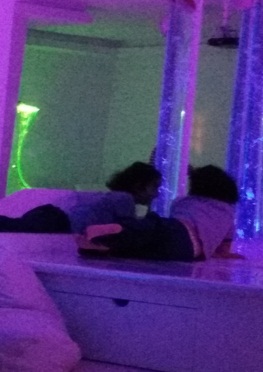 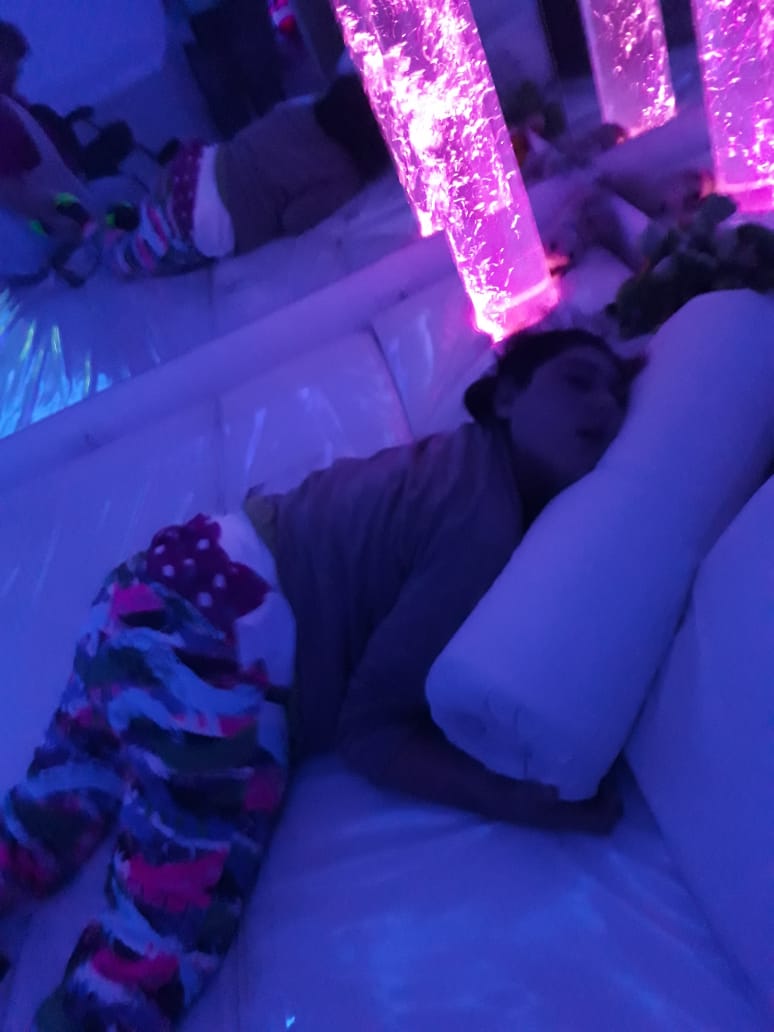 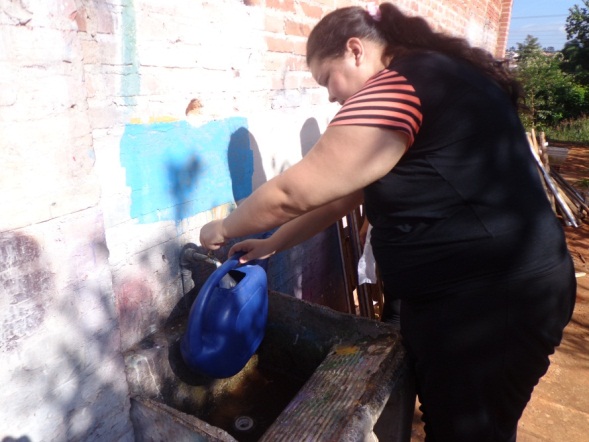 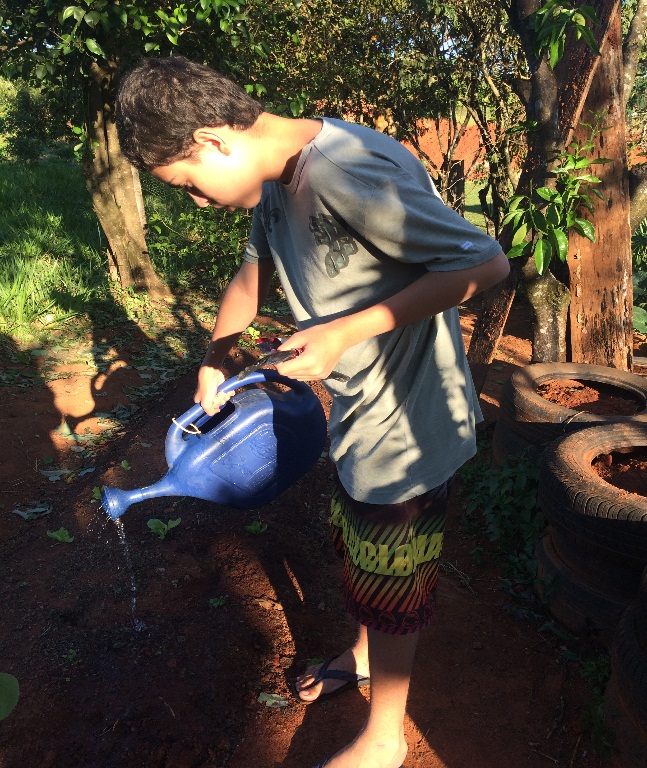 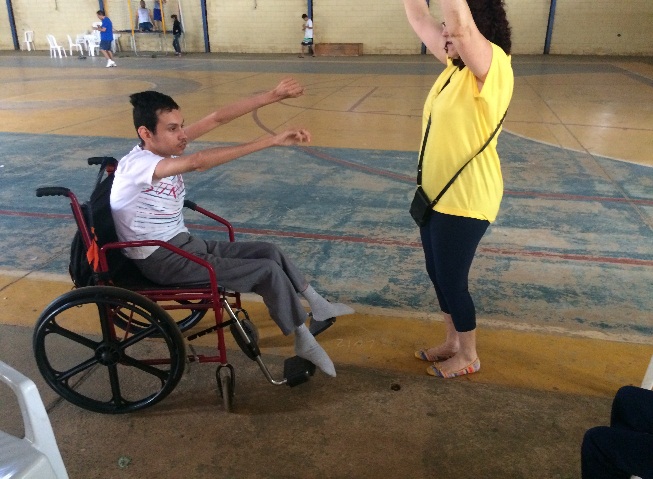 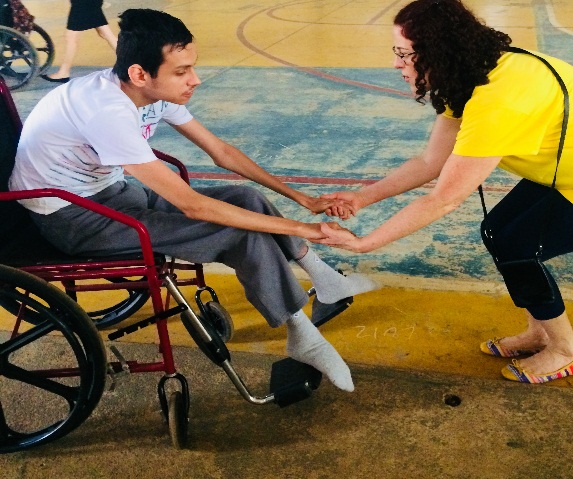 ATIVIDADE: Aplicação do “Projeto Identidade” - Jogos Dirigidos: “Vivo ou Morto”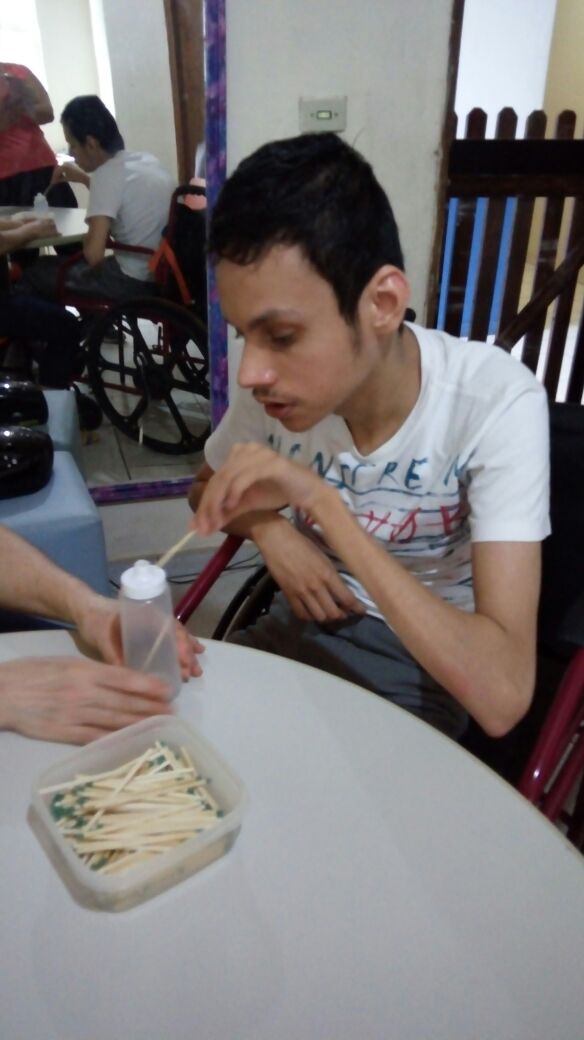 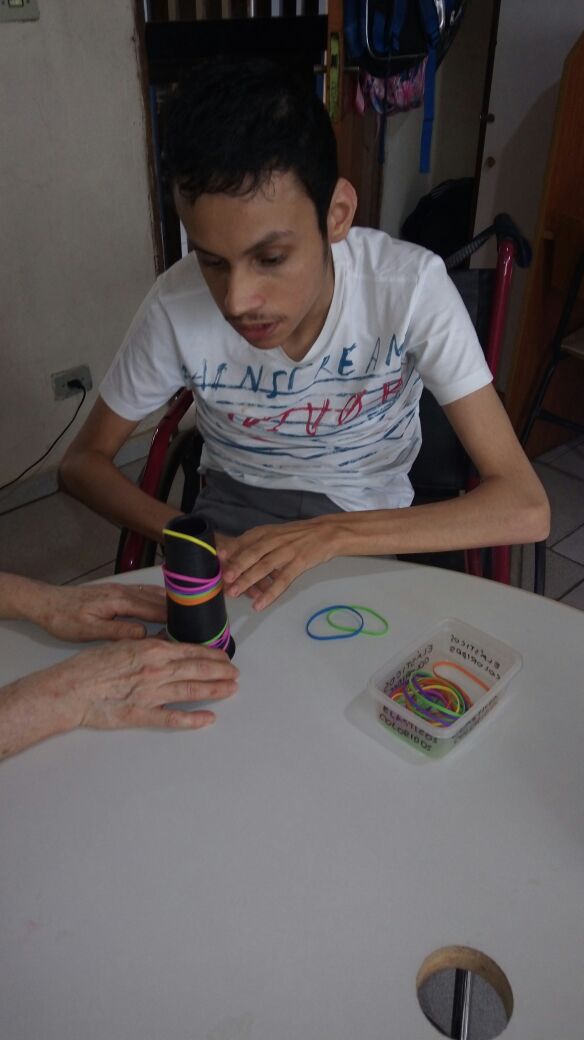 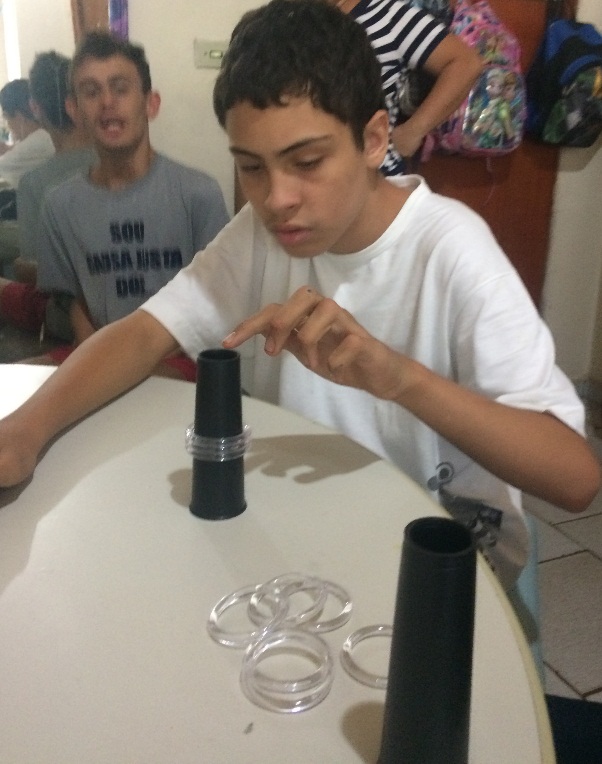 ATIVIDADE: Transposição e encaixe de palitos e elásticos coloridos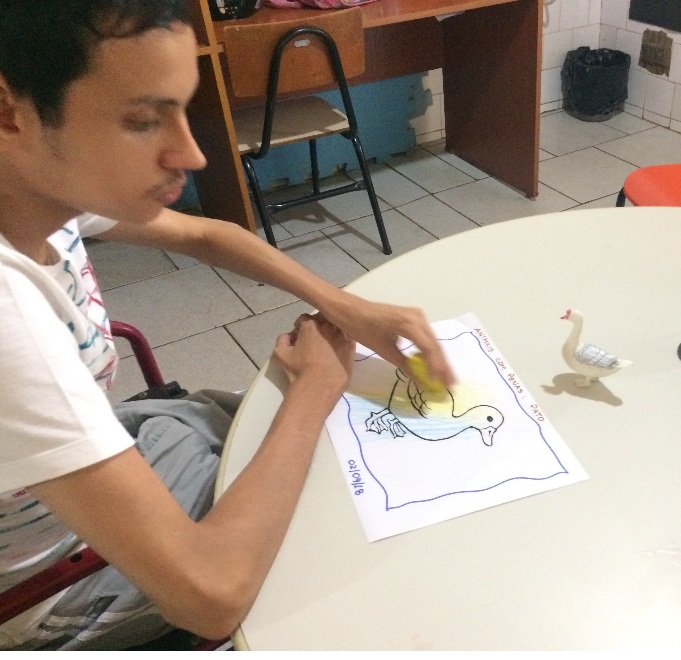 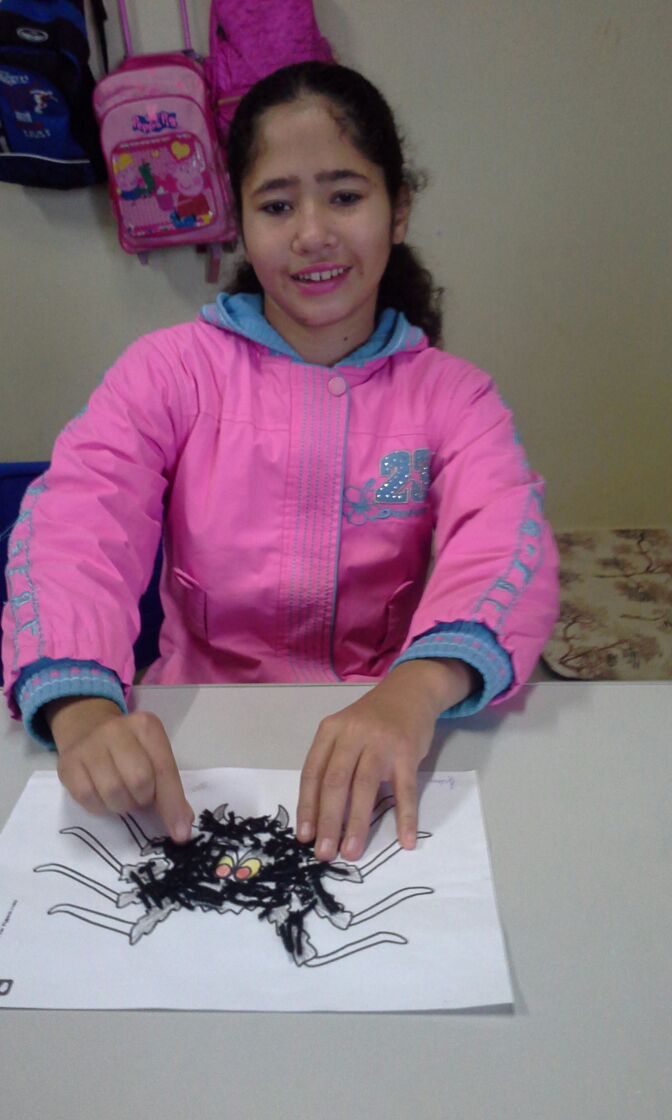 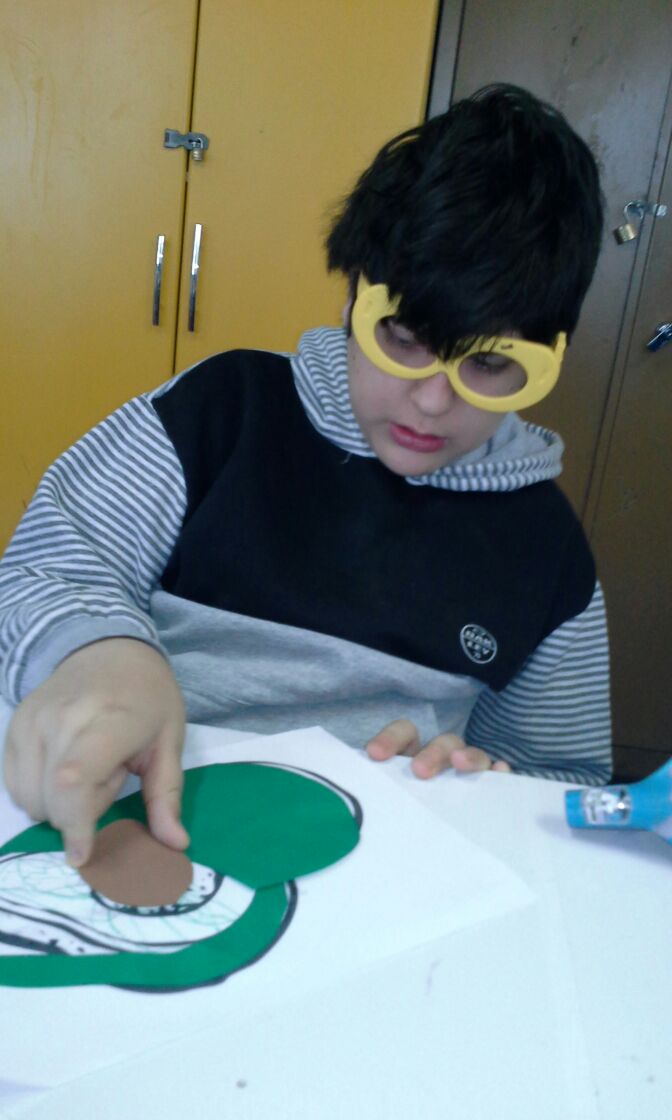 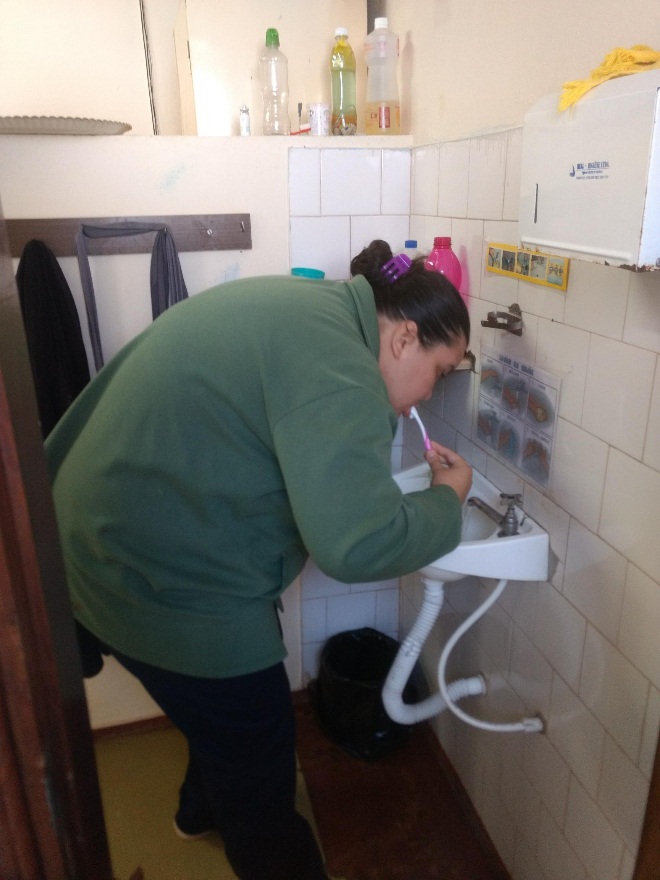 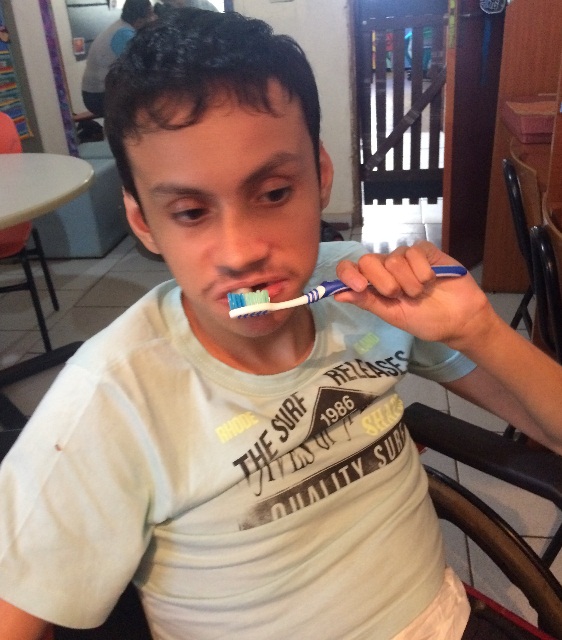 ATIVIDADE: AVD: ESCOVAÇÃO / APLICAÇÃO DO “PROJETO IDENTIDADE”OBJETIVOS:Estimular e desenvolver o hábito de higienizar a boca após a alimentação.Realizar a tarefa de forma correta e autônoma.Estimular a percepção das partes do rosto: boca e dentes, dentro de um contexto mais amplo que é o próprio corpo.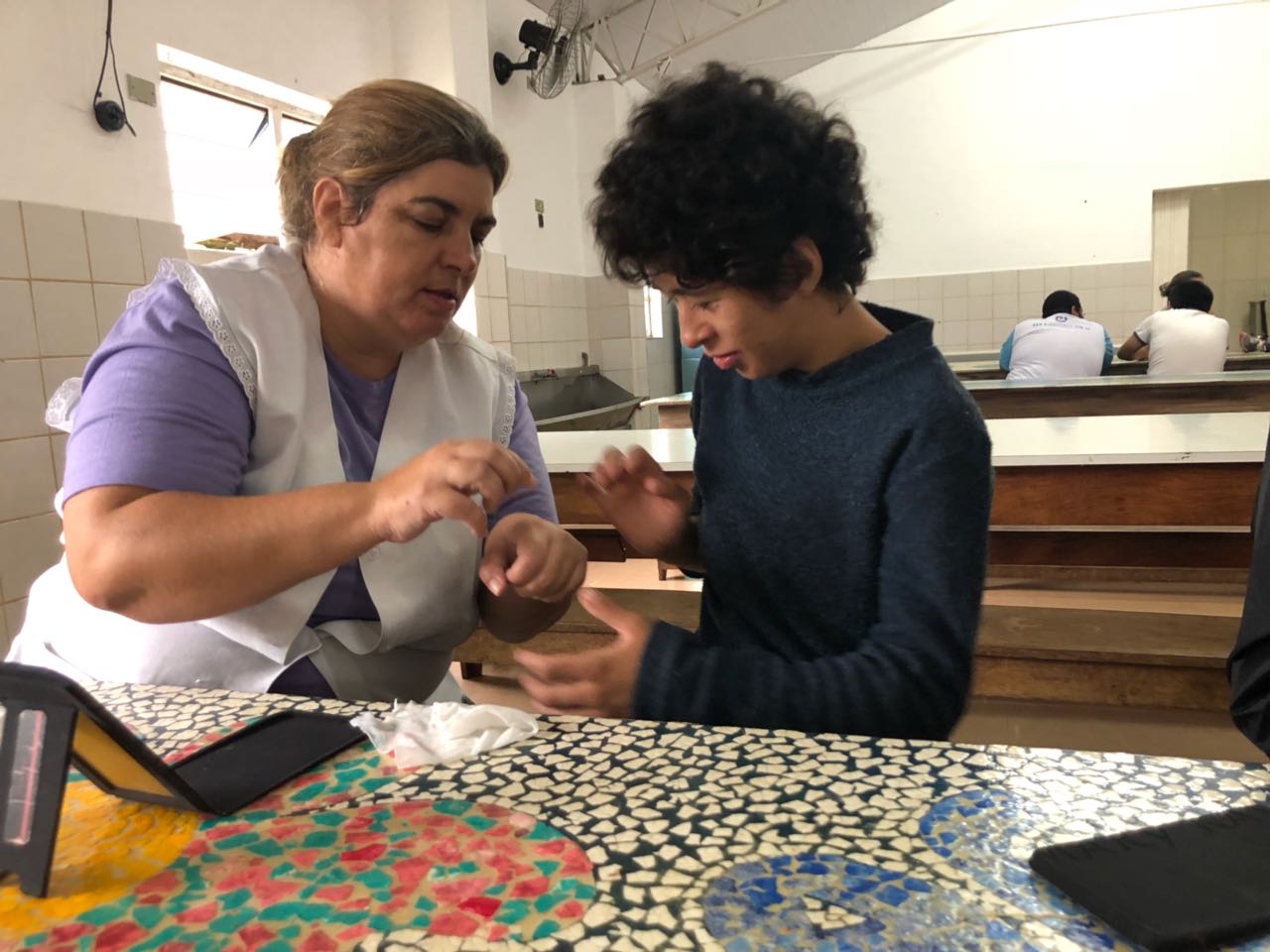 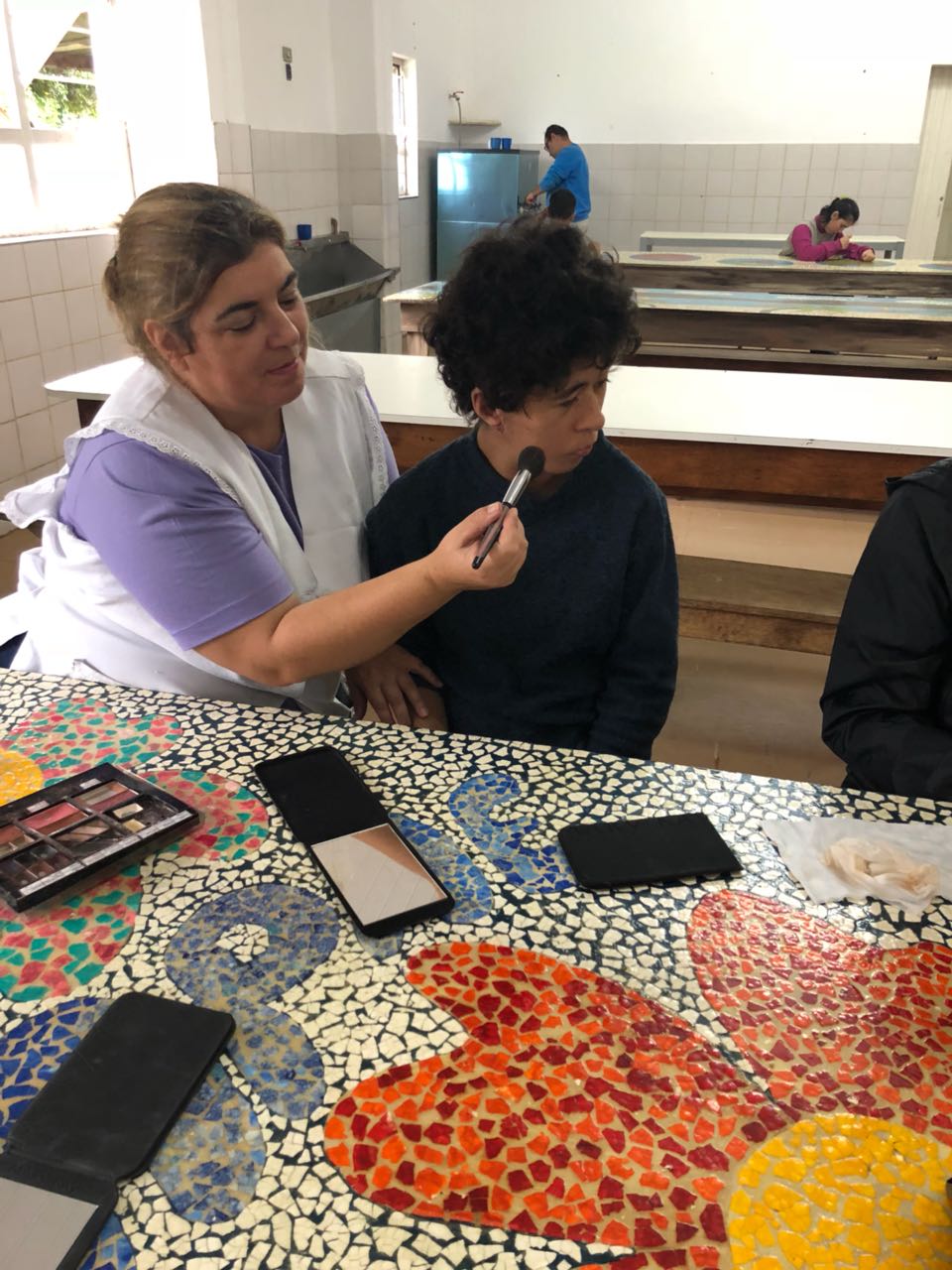 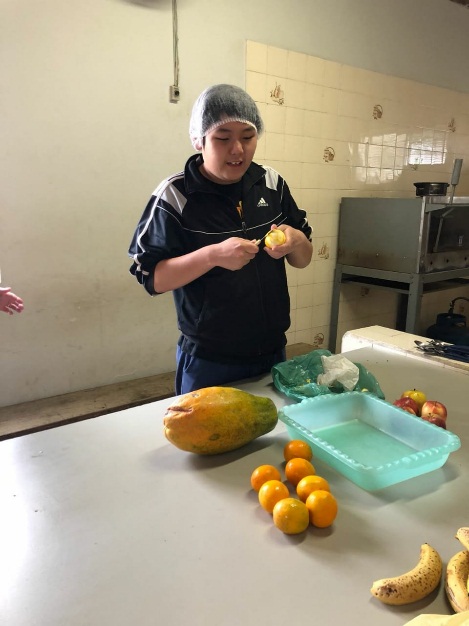 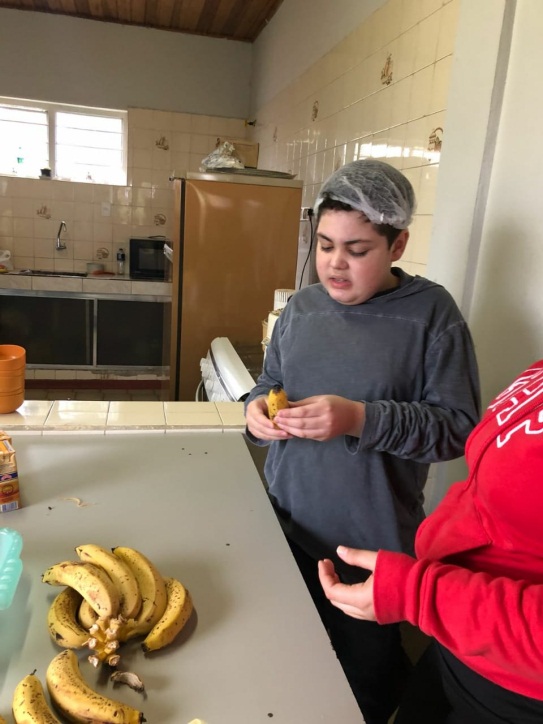 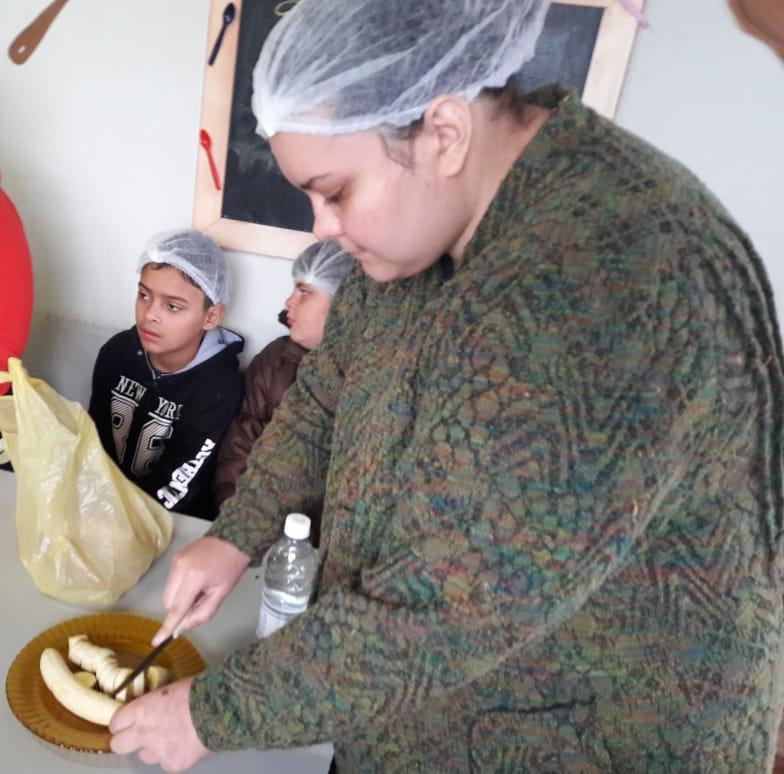 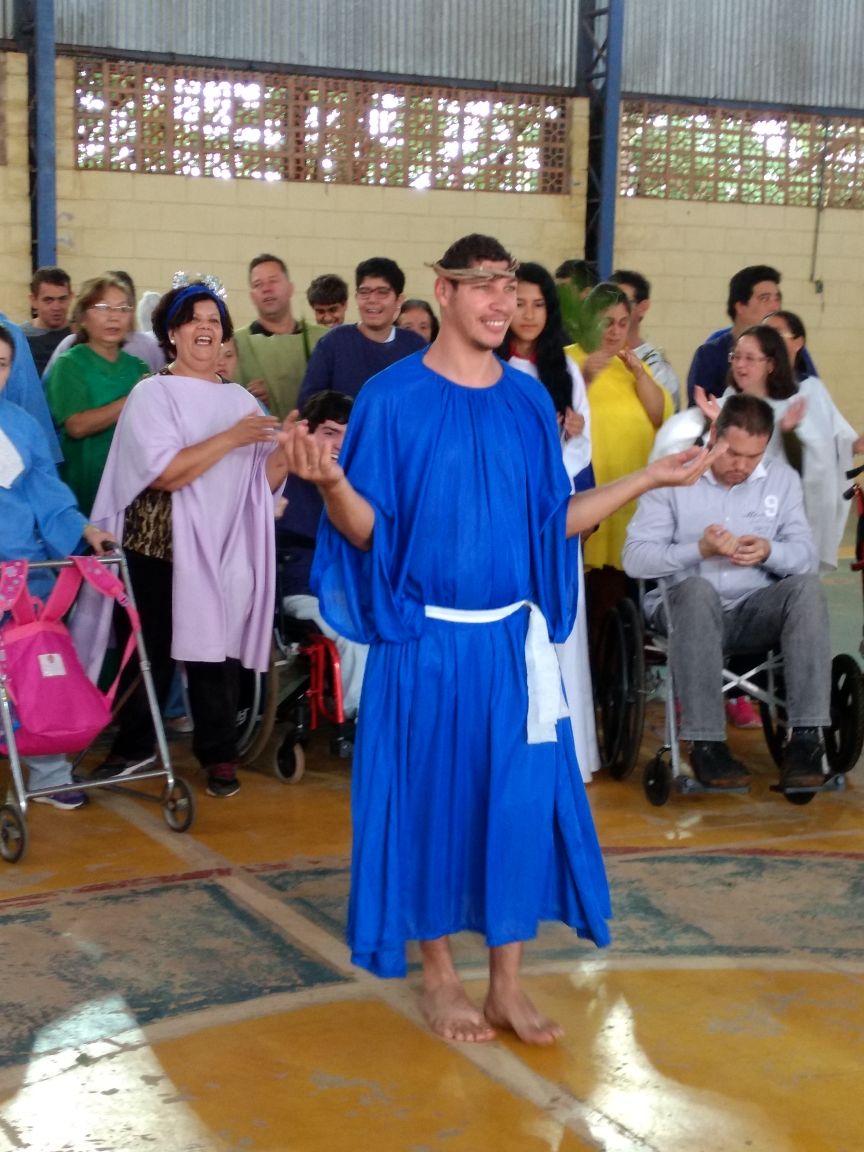 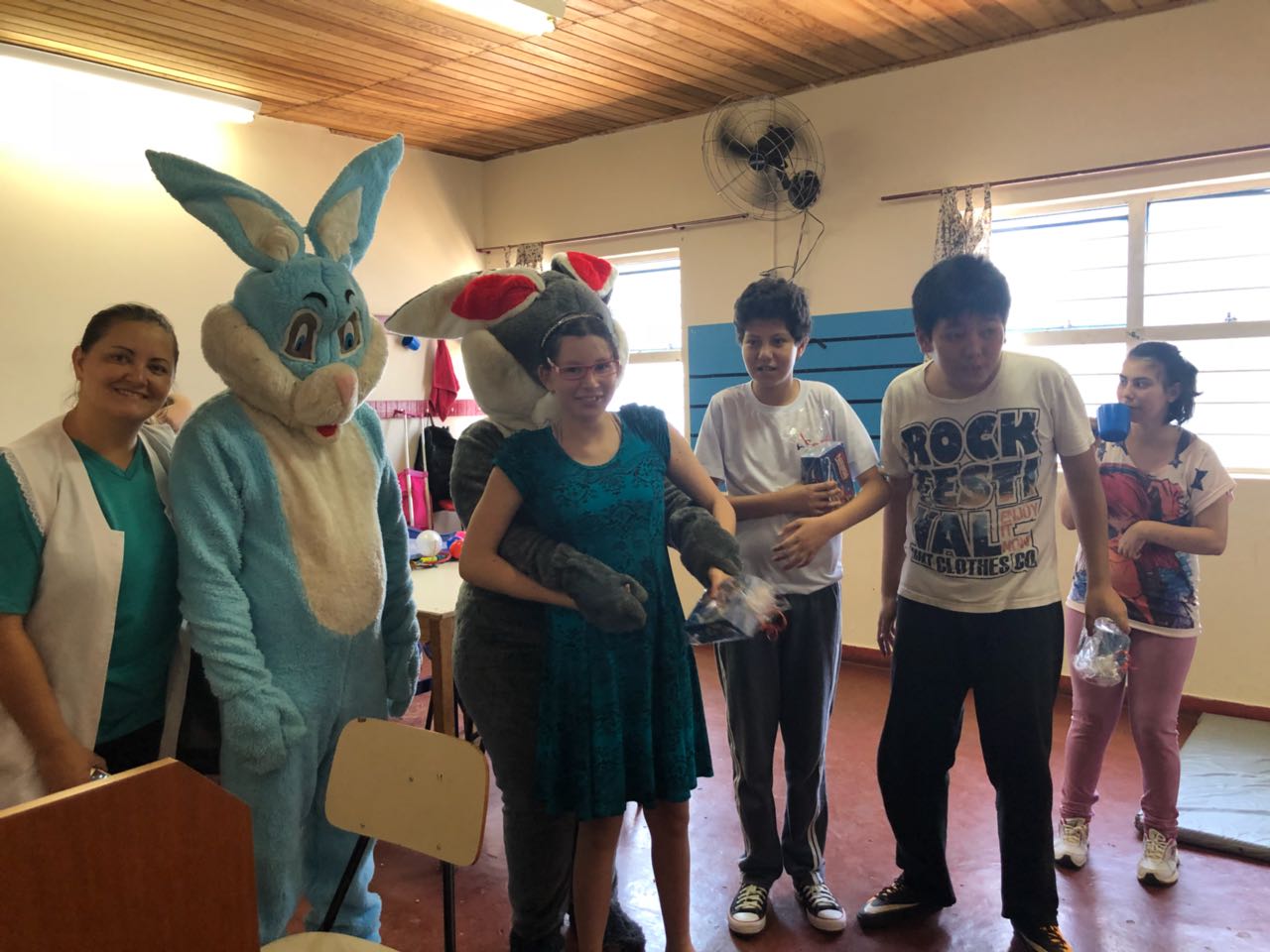 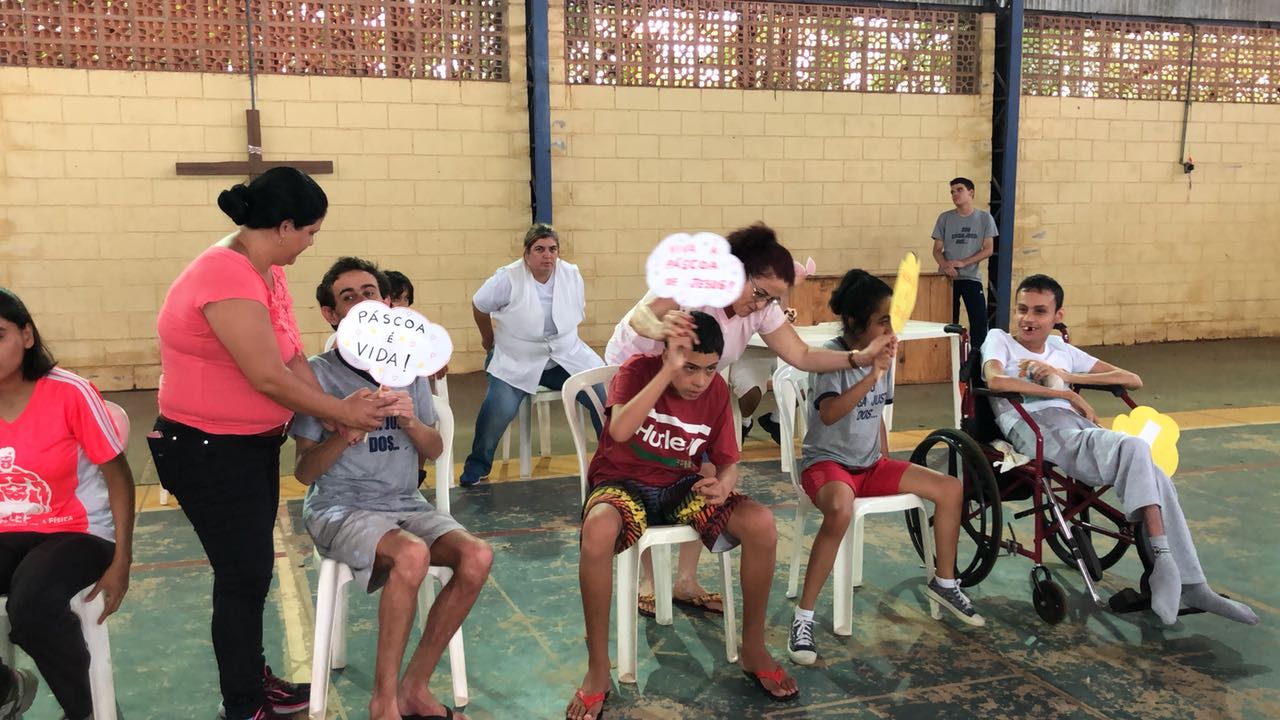 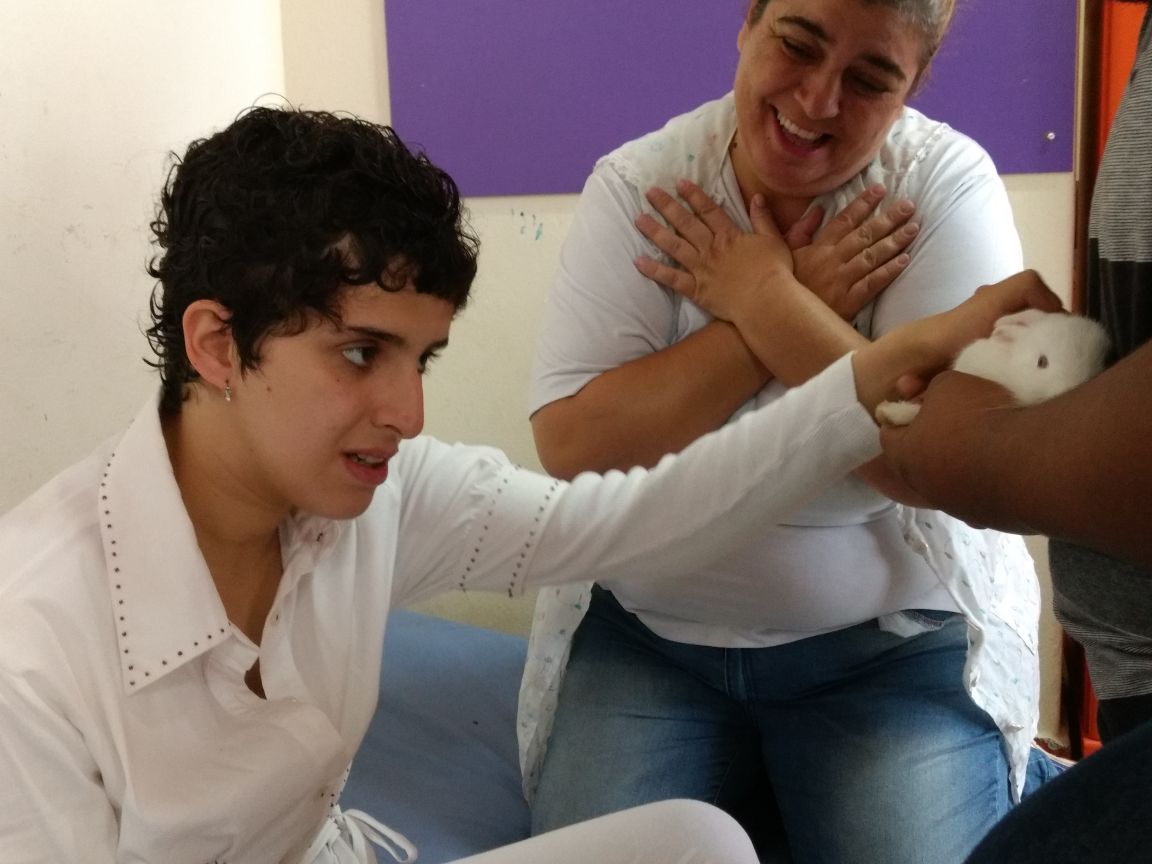 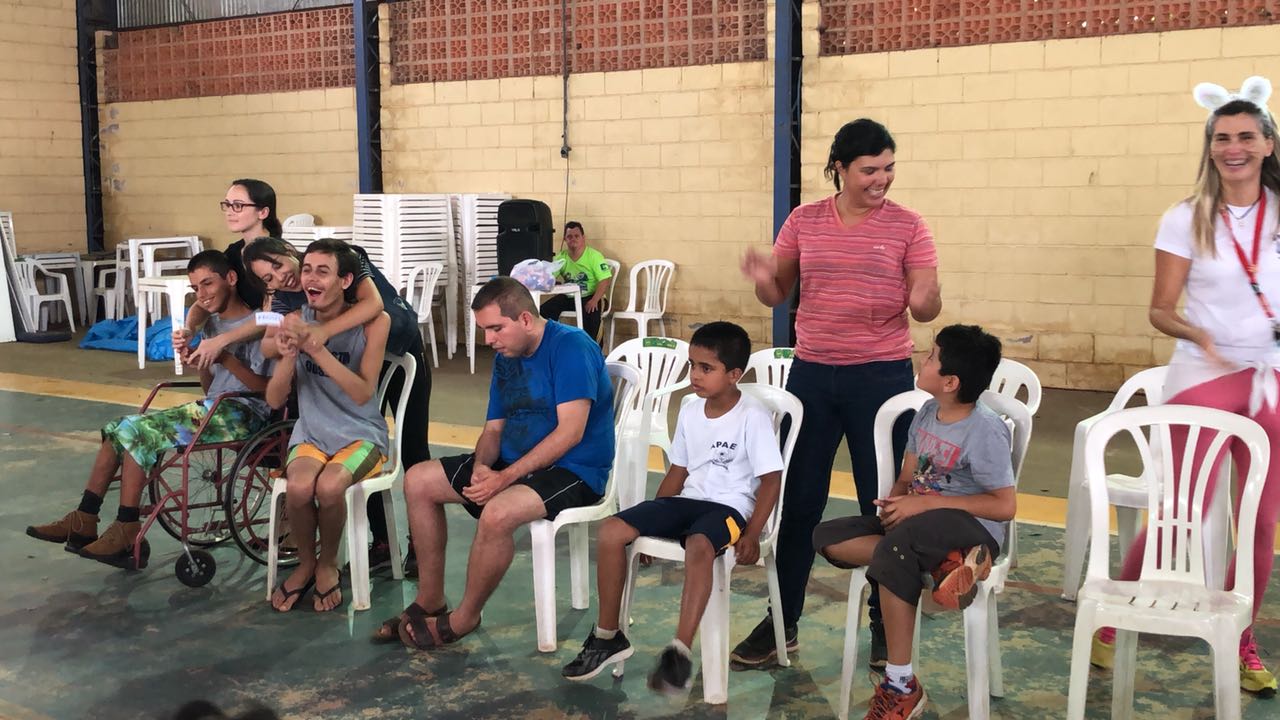 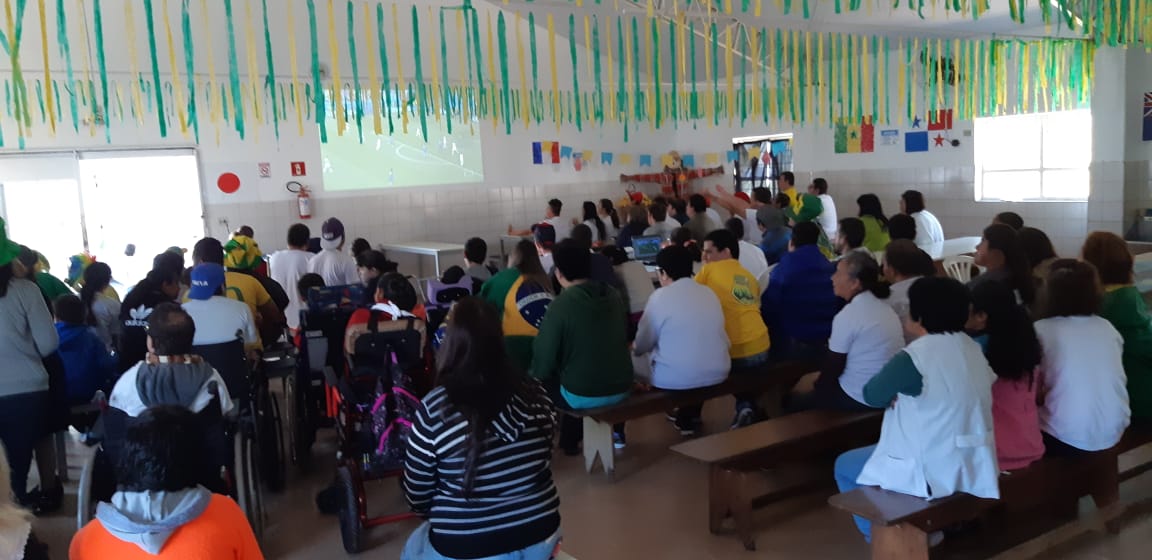 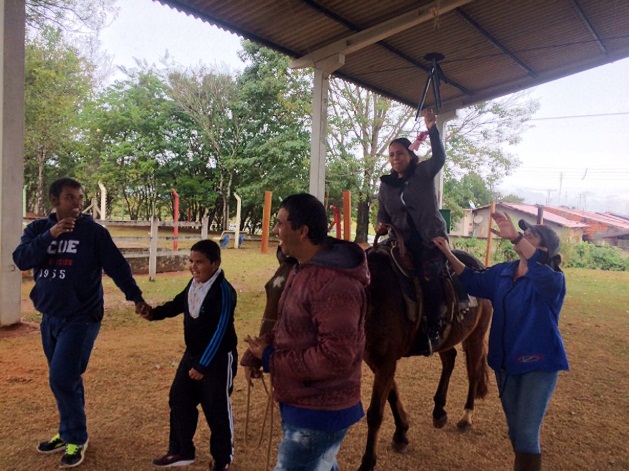 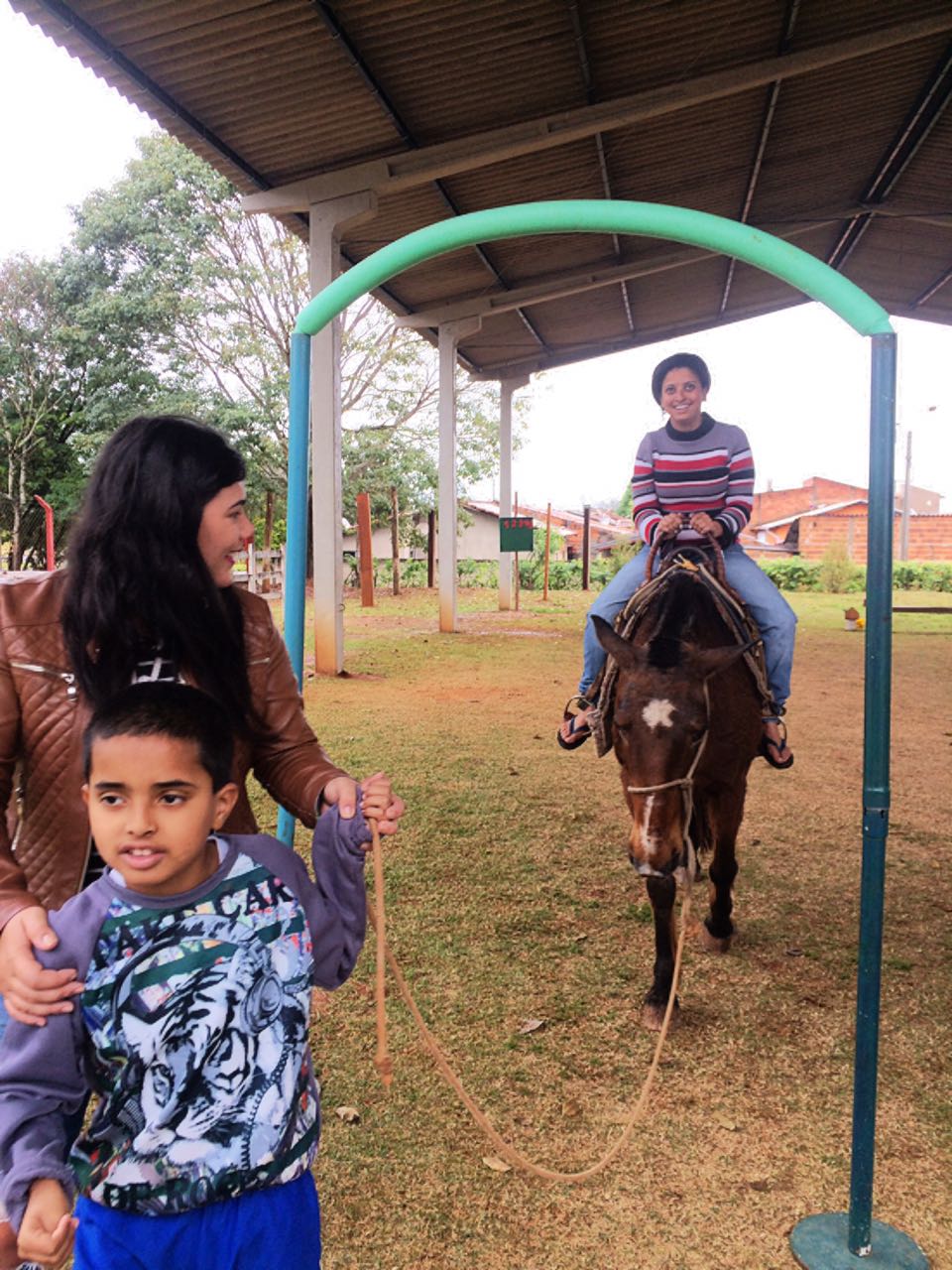 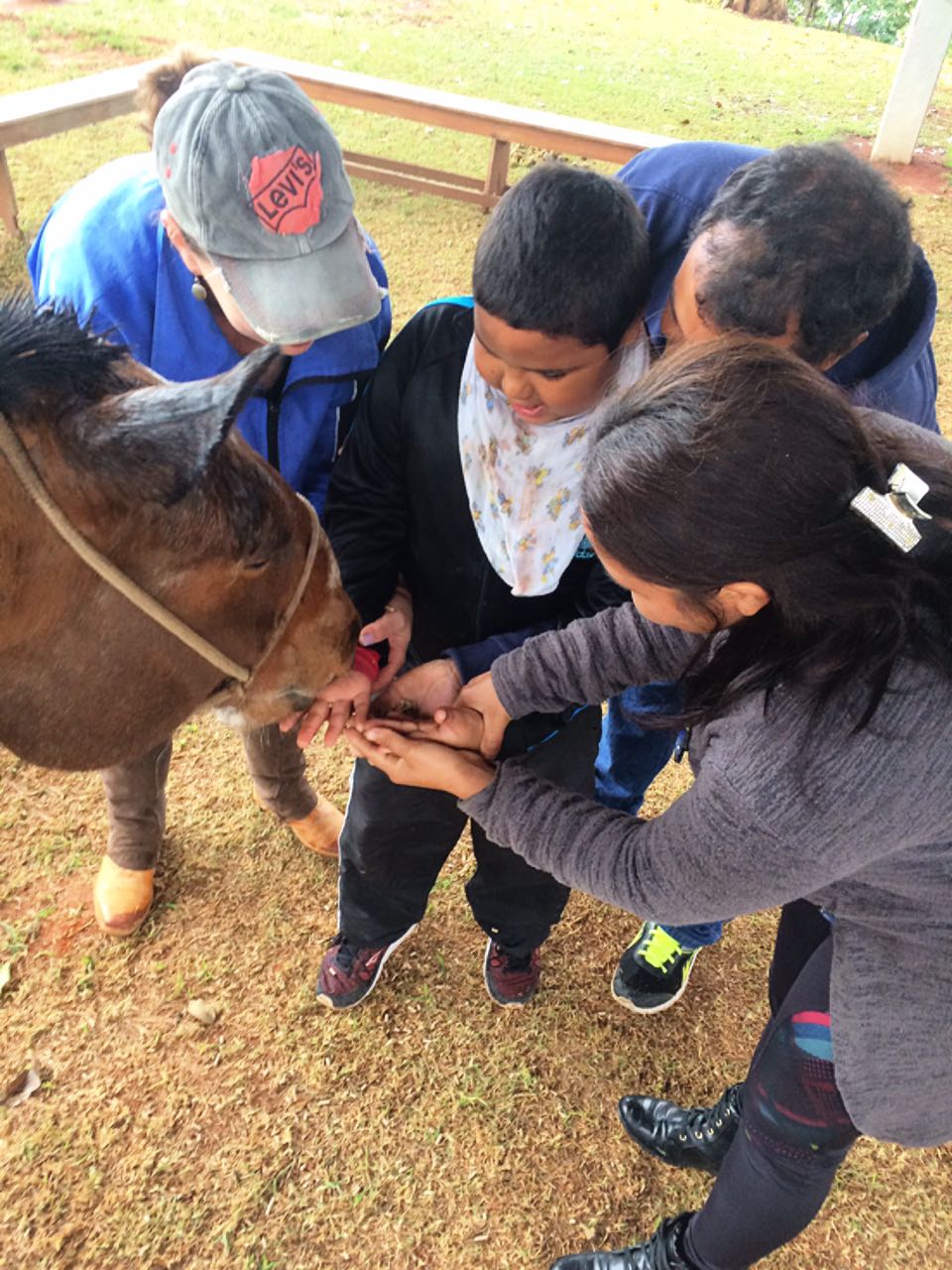 